Publicado en Madrid el 04/04/2017 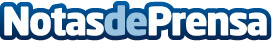 Nace viveon.es, la inmobiliaria online sin comisiones de venta para los propietariosCada vez es mayor el número de propietarios que decide vender su vivienda sin contar con una agencia inmobiliaria tradicionalDatos de contacto:viveon.esNota de prensa publicada en: https://www.notasdeprensa.es/nace-viveon-es-la-inmobiliaria-online-sin Categorias: Inmobiliaria Sociedad Emprendedores E-Commerce http://www.notasdeprensa.es